DIRECCIÓN DE EDUCACIÓN EN SALUD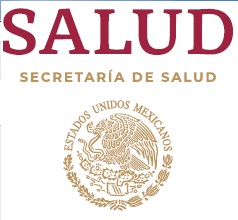 SUBDIRECCIÓN DE EDUCACIÓN PARAMÉDICAENCUESTA DE SATISFACCIONCICLO ESCOLARANEXO No.3  Inicial (Aplicación a alumnos de nuevo Ingreso)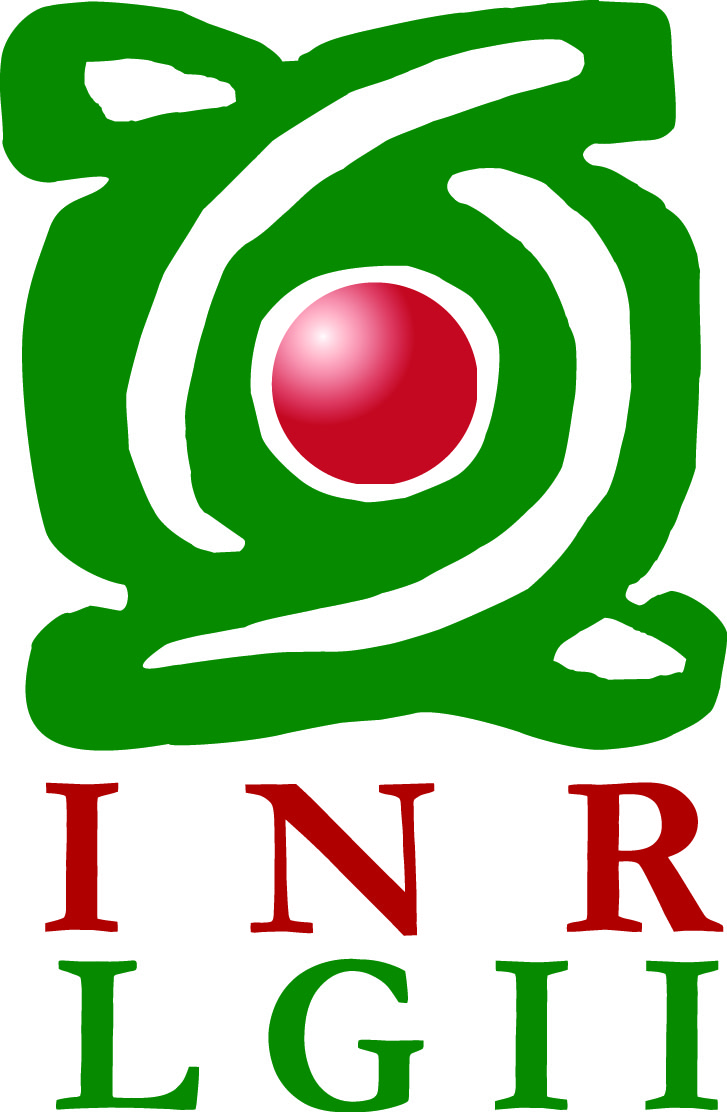 Fecha:	____________________________Licenciatura:							Previo al proceso de selecciónLa información que recibió por el personal administrativo de  de Rehabilitación para ingresar al proceso de selección fue.Excelente (   )	Buena (   )	Regular (    )	Mala (   )La recepción de documentos por el personal administrativo de  fue:
Excelente (   )	Buena (   )	Regular (   )	Mala (  )Durante el proceso de selecciónLa atención del Personal de Psicología durante la evaluación psicométrica le pareció:
Excelente (  )	Buena (   )	Regular (  )	Mala (   )Considerando amabilidad y tiempo, la entrevista con las autoridades de  de Rehabilitación fue llevada a cabo en forma:	Excelente (   )	Buena (   )	Regular (    )	Mala (   )Durante el proceso de registro e introducción a las Licenciaturas.La información recibida posterior al proceso de selección fue:Excelente (  )	Buena (   )	Regular (   )	Mala (  )El proceso de inscripción a  fue:Excelente (  )	Buena (   )	Regular (   )	Mala (   )La introducción al semestre de la Escuela Superior de Rehabilitación (curso propedéutico) fue:
Excelente (   )	Buena (   )	Regular (   )	Mala (   )Comentarios y sugerencias__________________________________________________________________________________________________________________________________________________________________________________________________________________Gracias por su colaboraciónF06-PR-SEP-02 Rev.03 DIC 20	